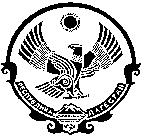 АДМИНИСТРАЦИЯ МУНИЦИПАЛЬНОГО ОБРАЗОВАНИЯ СЕЛЬСКОГО ПОСЕЛЕНИЯ«СЕЛЬСОВЕТ НЕЧАЕВСКИЙ» КИЗИЛЮРТОВСКОГО РАЙОНА РД ИНН0516006976 ОГРН1030502231022 Индекс 368109, Республика Дагестан,  Кизилюртовский район, с. Нечаевка№_____ от «______»_________2014г. ПОСТАНОВЛЕНИЕ«Об утверждении Положения о порядкеприсвоения наименований улицам,установки указателей нумерации домов,зданий, сооружений и названий улиц  натерритории МО СП  «сельсовет Нечаевский».В соответствии с Федеральным Законом от 06.10.2003 г. № 131-ФЗ «Об общих принципах организации местного самоуправления в Российской Федерации», руководствуясь Уставом сельского поселения, администрация ПОСТАНАВЛЯЕТ:1. Утвердить Положение о порядке присвоения наименований улицам, установки указателей нумерации домов, зданий, сооружений и названий улиц на территории сельского поселения (приложение N 1).2. Опубликовать настоящее постановление на официальном сайте села в сети «Интернет» .3. Контроль за исполнением настоящего постановления возлагаю на заместителя главы администрации МО СП «сельсовет Нечаевский» Магомедова А.4. Настоящее постановление вступает в силу с момента подписания.Глава МО СП «сельсовет Нечаевский»                                                          Гашимов Г.М. Приложение N 1  к постановлению главы  «____»___________2014г. Положениео порядке присвоения наименований улицам, установления нумерации домов и установки указателей с наименованием улиц и номерами домов на территории сельского поселения1. Общие положения1.1. Положение о порядке присвоения наименований улицам, установления нумерации домов и установки указателей с наименованиями улиц и номерами домов на территории сельского поселения (далее – Положение) вводится в целях упорядочения присвоения нумерации домов, зданий, сооружений, названий улиц и установки указателей с названиями улиц и номерами домов в сельском поселении.1.2.Настоящее Положение разработано в соответствии с Федеральным законом от 06.10.2003 года « Об общих принципах организации местного самоуправления в Российской Федерации», Уставом сельского поселения.1.3. Жилые дома, здания, строения, сооружения и владения (объекты недвижимости) должны иметь уникальный адрес на территории сельского поселения.1.4. В Положении устанавливается порядок определения, присвоения, изменения, аннулирования, резервирования и утверждения адресов жилых домов, зданий, строений, сооружений и владений.1.5. При заполнении адресных данных в документах, подготавливаемых и выпускаемых организациями в отношении объектов недвижимости, расположенных на территории сельского поселения, запрещается произвольное, не соответствующее правилам настоящего Положения написание адресов жилых домов, земельных участков, зданий, строений, сооружений и владений.1.6. Не присваиваются адреса помещениям в зданиях, пристройкам к зданиям, имеющим адрес.1.7. Не присваиваются адреса временным строениям и сооружениям, хозяйственным блокам.1.8. Не присваиваются отдельные почтовые адреса вторым жилым домам, расположенным на едином земельном участке домовладения, имеющего почтовый адрес.2. Основные термины и понятия2.1. В настоящем Положении используются следующие основные понятия:- Присвоение наименований – установление наименований объектам;- Переименование названий – изменение в установленном порядке существующего названия;- Восстановление названий – присвоение объекту или части объекта ранее существующего названия;- Улица, переулок, проезд, тупик - поименованные градостроительные объекты, имеющими линейные фиксированные по всей длине границы, начало и окончание;- Площадь - поименованный градостроительный объект, являющийся планировочным элементом, имеющий замкнутые границы;- Нумерация домов – способ присвоения строениям номеров на улице;- Номер дома, здания, сооружения, корпуса – идентификатор здания, уникальный в некоторой окрестности (улицы), является частью адреса. Как правило, номер дома является целым положительным числом, к которому иногда добавляется буквенный индекс.- Буквенный индекс – необязательная часть адреса, выраженная одной буквой русского алфавита (за исключением букв 3, Ч, Ъ, Ь, О, И, Ы, Ц, Ш, Щ, Я), используемая для расширения адресного пространства;- Жилым домом признается индивидуально-определенное здание, которое состоит из комнат, а также помещений вспомогательного использования, предназначенных для удовлетворения гражданами бытовых и иных нужд, связанных с их проживанием в таком здании;- Здание – физически неделимый архитектурно-строительный объект, строительное сооружение с помещениями, состоящее из несущих и ограждающих или совмещенных конструкций, образующих замкнутый объем, предназначенный для проживания или пребывания людей в зависимости от функционального назначения и для выполнения различных видов производственных процессов. Здание считается отдельным при обособленных несущих конструкциях фундаментов, стен и кровли. В противном случае объект рассматривается как часть здания;- Корпус – отдельное здание в ряду нескольких или обособленная часть здания (корпуса жилых домов, учебные, административно-бытовые корпуса, общежития, расположенные на одной территории, корпуса гостиничных, спортивных больничных комплексов и др.);- Сооружение – строение с индивидуально сформированной предметно-пространственной средой, предназначенное для организации в пространстве социальных процессов и их элементов (ангары, спортивные сооружения, мосты, эстакады, скважины и т. п.). Далее в тексте Положении под термином «сооружение» понимается строительное сооружение, не являющееся зданием.3. Основания присвоения наименований (переименований) улиц и других составных частей населенного пункта3.1. Наименования улицам, переулкам присваивается в соответствии с графической схемой, отражающей местоположение всех улиц и объектов недвижимости данного населенного пункта, с учетом выявленного мнения населения соответствующей территории об указанных предложениях, оформленным протоколом и сложившихся исторических и местных условий данного населенного пункта.3.2. Присвоение наименований вновь застраиваемых и проектируемых улиц и переулков происходит в соответствии с графическими материалами, отражающими местоположение всех улиц данного населенного пункта.3.3. Переименование, присвоение новых наименований улицам и переулкам принимается Постановлением Главы сельского поселения.3.4. Переименование объектов производится в исключительных случаях, а именно:- при восстановлении исторически сложившегося наименования объекта, имеющего особую культурную ценность;- при изменении статуса и (или) функционального назначения соответствующего объекта;- в целях устранения дублирования наименований объектов в пределах территории сельского поселения;- если объект обозначен аббревиатурой, наименованием с номером или многословным словосочетанием, вызывающим значительное неудобство для произношения;- в случаях неоднократных обращений жителей поселения по вопросу переименования объекта.4. Правила адресации владений4.1. На территории владения определяется основное здание, относительно которого осуществляется адресация самого владения.4.2. Прочим (неосновным) зданиям, строениям и сооружениям, расположенным на территории владения, присваивается литера номера основного здания. Указатель «корпус» или «строение» в адресе определяется в зависимости от функционального назначения зданий, строений, сооружений с учетом функционального использования территории земельного участка, на котором они расположены, и сложившейся адресации близлежащих объектов недвижимости4.3. Нумерация зданий производится от главного въезда на территорию владения по мере удаления от него.4.4. Встроенные и пристроенные объекты, которые имеют другое функциональное назначение, чем само здание, в исключительных случаях могут быть адресованы как самостоятельные здания.5. Порядок присвоения наименований (переименований) улиц и других составных частей на территории сельского поселения5.1. Для принятия решений о присвоении наименования (переименовании) улицам и иным составным частям населенного пункта в администрации сельского поселения постановлением Главы сельского поселения создается постоянно действующая комиссия.5.2. Инициаторами наименования (переименования) представляются следующие документы:- ходатайство о наименовании (переименовании) объекта;- протоколы общих собраний трудовых коллективов, организаций, общественных объединений, президиумов правлений, творческих союзов, сходов граждан по месту их жительства и других органов, возбудивших ходатайство;- обоснование нового наименования объекта;- расчет затрат, связанных с переименованием объектов.5.3. Предложения должны содержать следующие сведения:- предполагаемое наименование объекта;- карту-схему, на которой обозначается расположение объекта;- местоположение улицы, размер и характер ее застройки;5.4. Присвоение одного и того же наименования нескольким улицам в одном населенном пункте не допускается.5.5 Написание наименований улиц производится в строгом соответствии с обозначением их в Постановлении Главы сельского поселения.6. Документы необходимые для присвоения номера жилого дома, здания, строения, сооружения, владения6.1. Основание для установления нумерации домов на территории сельского поселения является:- отсутствия номера у жилого дома, здания, строения и сооружения;- приема в эксплуатацию вновь построенных жилых домов, зданий, строений и сооружений;- в других случаях, когда этого требуют мероприятия по вопросам административно-территориального устройства.6. 2. Присвоение номера жилому зданию или сооружению принимается распоряжением главы администрации сельского поселения.6.3. Для издания Распоряжения главы сельского поселения, гражданам или руководителям предприятий, организаций, учреждений необходимо представить в администрацию сельского поселения следующие документы:- Заявление на имя Главы сельского поселения;- Свидетельство о государственной регистрации права на земельный участок или свидетельство на право собственности на землю, или копия договора аренды земельного участка;- Кадастровая выписка о земельном участке (выписка из государственного кадастра недвижимости);- Разрешение на строительство (для юридических лиц и индивидуальных предпринимателей, для физических лиц осуществляющих капитальный ремонт или реконструкцию объекта индивидуального жилищного строительства, или если объект индивидуального жилищного строительства являлся объектом незавершенного строительства);- Технический паспорт на объект строительства.7. Аннулирование адреса жилого дома, здания, строения, сооружения, владения7.1. Причинами аннулирования адреса являются полное разрушение (ликвидация) самого объекта адресации, а также раздел объекта на самостоятельные части с присвоением каждой части новых адресов.7.2. Основанием для аннулирования адреса объекта является справка Бюро технической инвентаризации о сносе (разрушении) строения и снятии его с технического учета или разделе инвентарного дела на части.7.3. В обязательном порядке аннулирование адреса объекта утверждается соответствующим правовым актом администрации сельского поселения.8 . Нумерация квартир и подъездов в многоквартирных жилых домах8.1 Нумерация домов осуществляется последовательно слева направо при ориентации на фасад со стороны входов в дома.8.2. Номера квартир по домам устанавливаются сквозным порядком, последовательно, начиная с первого входа в дома.8.3. Указатель номера дома представляет собой табличку (200 x 400 мм), на синем фоне надпись белого цвета, по периметру рамка белого цвета.9. Форма таблички9.1. На всех домах, зданиях и сооружениях должны быть вывешены таблички установленного образца с названием улицы и номером дома.Указатель с обозначением наименования улицы, переулка и номера дома или строения представляет собой табличку (300 x 700 мм), на синем фоне буквы и цифры белого цвета, по периметру прямоугольника рамка белого цвета. Указатель размещается на фасаде здания на высоте 3,5 – 4 м от уровня земли для многоэтажных домов и 2,5 - 3 м от уровня земли для одноэтажных частных домов, 25-30 см от левого угла для домов, имеющих четные номера, и с правой стороны для домов, имеющих нечетные номера.9.2. Наименование улицы должно быть полным, за исключением слов, обозначающих характер проездов: пр., пер., пл., туп., бульв., отражать особенности жизни или деятельности населения, вписываться в уже существующую систему наименований улиц.Порядковый номер одноименных улиц, переулков ставится в начале названия и пишется цифрой (1-й; 2-й пр.).Написание наименований улиц производится в строгом соответствии с обозначением их в постановлении Главы сельского поселения.10. Установка указателей10.1. Указатель с обозначением наименования улицы, проезда и т. д. размещается с левой стороны фасада на высоте 3,5-4 м от уровня земли для многоэтажных домов и 2,5- 3 м от уровня земли для одноэтажных частных домов, на расстоянии 25-30 см от угла на домах, имеющих четные номера, и с правой стороны фасада домов, имеющих нечетные номера.10.2.Указатель представляет собой табличку (600 x 170 мм), на синем фоне буквы и номер белого цвета, по периметру пластинки рамка белого цвета.10.3. На домах, находящихся на пересечении улиц, должны быть установлены указатели с названием улицы и номерами домов до следующего перекрестка, таблички и указатели должны содержаться в чистоте, порядке.11. Присвоение адреса11.1. Свободным от застройки земельным участкам, находящимся в собственности или долгосрочной аренде должен быть присвоен адрес в том же порядке, который установлен и для владений. В этом случае при присвоении адреса вновь возведенному на данном земельном участке зданию (строению, сооружению) последнее обозначается тем же адресом, что и земельный участок.11.2. Адрес объектов недвижимости, расположенных на территории поселения, определяется постановлением Главы сельского поселения на основании распорядительных и правоустанавливающих документов, а также документов технической инвентаризации объектов недвижимости и т. д.11.3. Резервирование адреса (местоположения) объекта недвижимости проводится при необходимости регистрации прав на незавершенное строительство и на объекты с установленным функциональным назначением.11.4. Адрес объектов недвижимости содержит следующие реквизиты: РД, Кизилюртовский район, наименование поселения, наименование населенного пункта, улицы, номер жилого дома, здания, строения.11.5. Структура адреса определяется типом адресуемого объекта: жилой дом, здание, строение, владение.12. Сроки рассмотрения обращения о присвоении адресов объектам недвижимости 12.1. Сроки рассмотрения обращений о присвоении адресов объектам недвижимости устанавливается в соответствии с действующим законодательством и нормативным правовым актом сельского поселения.12.2. Ответственность за отсутствие, неокрашенное или иное трудночитаемое, неисправное состояние, размещение далее пяти метров от внешней границы участка, а также нарушение порядка нумерации домов, зданий или сооружений несут руководители организаций, предприятий, учреждений, в ведении которых находится жилье, собственники домов, зданий, сооружений в соответствии с действующим законодательством РФ.